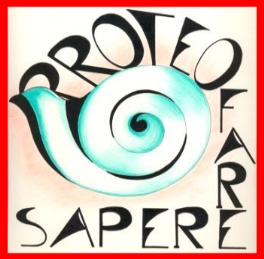 Associazione professionale Proteo Fare Sapere  L’Aquila Scheda di iscrizione al corso di formazione “ A scuola di emozioni: le emozioni fanno scuola” ____l____ sottoscritt ____ ___________________________________________ nat_____il____________ a ________________________________ residente a ____________________________ CAP ____________ in via __________________________________________ n. _________ cell o tel. ____________________ email______________________________@_________ In servizio  presso _______________________   di __________________  come □ dirigente scolastico □ docente chiedel’iscrizione al corso di formazione:    “A scuola di emozioni: le emozioni fanno scuola”Il corso si articolerà in otto incontri  di 3 ore ciascuno, per un totale di ventiquattro  ore e si svolgerà a L’Aquila presso la Casa del Volontariato in via G. Saragat 22, da giovedì 10 gennaio 2019.                                                                                                                    Firmato _____________________________Informativa ai sensi dell'art. 13 del D.Lgs. 196/03 “Codice in materia di protezione dei dati personali” Proteo Fare Sapere non raccoglie dati sensibili, tratta i dati personali con mezzi elettronici ad accesso riservato al personale addetto, predispone misure di sicurezza informatica necessarie per ridurre al minimo il rischio di violazione della privacy delle/dei sue/suoi utenti da parte di terzi, tratta i dati secondo principi di correttezza, liceità, trasparenza e tutela della riservatezza e dei diritti degli interessati. L’iscrizione all’Associazione implica il consenso all’utilizzo e al trattamento dell’indirizzo email, e di eventuali altri dati personali, per permettere di comunicare iniziative dell’associazione. Ai sensi dell'art. 7 del D.Lgs. 196/03, Proteo Fare Sapere garantisce la possibilità di esercitare in qualsiasi momento i diritti di accesso, aggiornamento e cancellazione dei dati personali. Da compilare  ed  inviare via mail a laquila@proteofaresapere.it Per qualsiasi comunicazione e/o informazione, rivolgersi al seguente contatto: Carlo Fonzi  3342386080 Pagamento corso:□  Carta del docente, generando un buono comprendente la quota di iscrizione al corso  (175  € per gli iscritti FLC/CGIL,  250  € per i non iscritti) comprensivi dei 10 € di adesione all’associazione Proteo Fare Sapere per il 2019; □  Bonifico bancario utilizzando il seguente IBAN IT54F 02008 03604 000104325704   intestato a: Associazione Professionale Proteo Fare  Sapere L’Aquila  presso Unicredit Filiale C/C L’Aquilone. □  Assegno o contanti in occasione del primo incontro.Per partecipare all'iniziativa in caso di impegni di servizio: L’iniziativa è organizzata da soggetto qualificato per l’aggiornamento (Direttiva 170/2016 e DM 8/6/2005) ed è quindi automaticamente autorizzata ai sensi degli artt. 64 e 67 CCNL 2006/2009 del comparto scuola con esonero dal servizio e con sostituzione ai sensi della normativa sulle supplenze brevi ed è automaticamente autorizzata come formazione e aggiornamento dei Dirigenti scolastici ai ai sensi dell'art.21 CCNL 11/4/2006 AREA V e dispone dell'autorizzazione alla partecipazione in orario di servizio. La partecipazione all'iniziativa rientra tra le assenze retribuite (art.22 CCNL 11/04/2006 AREA V).